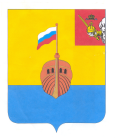 РЕВИЗИОННАЯ КОМИССИЯ ВЫТЕГОРСКОГО МУНИЦИПАЛЬНОГО РАЙОНА162900, Вологодская область, г. Вытегра, пр. Ленина, д.68тел. (81746)  2-22-03,  факс (81746) ______,       e-mail: revkom@vytegra-adm.ruЗАКЛЮЧЕНИЕна отчет об исполнении бюджета сельского поселения Алмозерское на 01 июля 2020 года    23.07.2020 г.                                                                                      г. ВытеграЗаключение Ревизионной комиссии Вытегорского муниципального района к отчету об исполнении бюджета сельского поселения Алмозерское (далее – бюджет поселения) на 01 июля 2020 года подготовлено в соответствии с требованиями Бюджетного кодекса Российской Федерации, Положения о Ревизионной комиссии Вытегорского муниципального района.Анализ поступлений и фактического расходования бюджетных средств, произведён по данным отчёта об исполнении бюджета поселения за 1 полугодие 2020 года, утвержденного постановлением Администрации сельского поселения Алмозерское от 23.07.2020 г № 23. Бюджет поселения на 2020 год утверждён решением Совета сельского поселения Алмозерское от 09.12.2019 года № 109 «О бюджете сельского поселения Алмозерское на 2020 год и плановый период 2021 и 2022 годов» по доходам в сумме 5312,7 тыс. рублей, по расходам в сумме 5312,7 тыс. рублей. Бюджет принят без дефицита.Исполнение основных характеристикЗа 1 полугодие 2020 года в решение Совета сельского поселения Алмозерское от 09.12.2019 года № 109 «О бюджете сельского поселения Алмозерское на 2020 год и плановый период 2021 и 2022 годов» изменения вносились 3 раза. В результате внесенных изменений плановые показатели бюджета поселения по доходам составили 5930,8 тыс. рублей (+ 618,1 тыс. рублей, или 11,6 %) и по расходам 6084,3 тыс. рублей (+ 771,6 тыс. рублей, или 14,5 %). Дефицит бюджета утвержден в объеме 153,5 тыс. рублей.За отчетный период 2020 года в доход бюджета поселения поступило 2834,8 тыс. рублей, что составило 47,8 % от годового прогнозного плана. Расходы исполнены в объеме 2532,3 тыс. рублей, или на 41,6 % от годовых значений.По итогам 1 полугодия 2020 года сформировался профицит бюджета поселения в сумме 302,5 тыс. рублей. Доходы бюджета поселенияАнализ исполнения доходной части бюджета поселения по состоянию на 1 июля 2020 года представлен в таблице:Исполнение доходной части бюджета поселения за 1 полугодие 2020 года тыс. рублейЗа 1 полугодие 2020 года в бюджет поселения поступило налоговых и неналоговых доходов в сумме 111,1 тыс. рублей, что составило 36,8 % от плана на год. Поступления сформированы на 100,0 % из налоговых доходов. Неналоговые доходы не запланированы и в бюджет поселения не поступали.  По сравнению с аналогичным периодом 2019 года налоговых и неналоговых доходов поступило на 14,3 тыс. рублей больше (+ 14,8%).В структуре налоговых платежей основным доходным источником в 1 полугодии является земельный налог (82,1 % от общего объема поступивших налоговых доходов). Поступление данного налога составило 91,2 тыс. рублей, или 47,3 % от плана на 2020 год, в том числе земельный налог с организаций - 89,9 тыс. рублей (69,2 % от плана), с физических лиц – 1,3 тыс. рублей (2,1 % от плана). По сравнению с аналогичным периодом 2019 года земельного налога поступило больше на 16,0 тыс. рублей (+ 21,3 %).  Налог на имущество физических лиц составил (– 1,2) тыс. рублей. За первое полугодие 2019 года поступило 0,3 тыс. рублей. Налог на доходы физических лиц поступил в объеме 18,9 тыс. рублей (45,0 % от плана на 2020 год), что меньше на 1,1 тыс. рублей, чем в 1 полугодии 2019 года.          Доходы от поступления государственной пошлины составили в бюджете поселения 2,2 тыс. рублей (110,0 % от плана на 2020 год). В 1 полугодии 2019 года поступило госпошлины 1,4 тыс. рублей.            Доля налоговых доходов в общем объёме поступлений составила 3,9 % (в 2019 году – 3,8 %).           Безвозмездные поступления составили 2723,7 тыс. рублей, или 48,4 % от годовых плановых назначений, из них:- дотации 2186,5 тыс. рублей (49,4 % от плана);- субсидии 273,6 тыс. рублей (55,0 %), в том числе: на организацию уличного освещения – 188,2 тыс. рублей (100,0 % от плана), на реализацию проекта «Народный бюджет» - 85,4 тыс. рублей (100,0 % от плана). Субсидии на обустройство систем уличного освещения не поступали. - субвенции 36,9 тыс. рублей (38,6 % от годового плана);- иные межбюджетные трансферты 73,6 тыс. рублей (16,0 % от плана);- безвозмездные поступления от негосударственных организаций 140,0 тыс. рублей (103,7 % от плана);- прочие безвозмездные поступления 13,1 тыс. рублей (72,4 % от плавна).         Доля безвозмездных поступлений в общем объеме доходов поселения составила 96,1 % (2019 год -  96,2 %).        Общий размер поступлений за 1 полугодие текущего года увеличился по сравнению с аналогичным периодом прошлого года на 282,2 тыс. рублей, или на 11,1 %.3.  Расходы бюджета поселенияРасходы бюджета за 1 полугодие 2020 года составили 2532,3 тыс. рублей, или 41,6 % к годовым плановым назначениям. Анализ исполнения расходной части бюджета поселения по состоянию на 1 июля 2020 года представлен в таблице:Анализ исполнения расходной части бюджета поселенияпо состоянию на 1 июля 2020 года. (тыс. рублей)По разделу 01 «Общегосударственные вопросы» исполнение годового плана составило 41,6 %, или 1094,4 тыс. рублей. К аналогичному периоду прошлого года исполнение составило 114,9 %, расходы увеличились на 141,9 тыс. рублей. Доля расходов раздела в общих расходах бюджета составляет – 43,2 % (2019 год – 34,9 %).  В 1 полугодии 2020 года финансирование расходов из Резервного фонда не производилось.  По разделу 02 «Национальная оборона» исполнение годового планового показателя составило 39,5 %, или 36,9 тыс. рублей. К аналогичному периоду прошлого года исполнение составило 110,5 %. Расходы исполнены за счет субвенции на осуществление первичного воинского учета. Поступившая субвенция использована на 100,0 %.По разделу 03 «Национальная безопасность и правоохранительная деятельность» при годовом плановом показателе 40,0 тыс. рублей расходы исполнены в сумме 21,4 тыс. рублей, или на 53,5 %. По разделу 04 «Национальная экономика» расходы в 1 полугодии исполнены в объеме 73,6 тыс. рублей, или на 16,0 % от плана на 2020 год. Расходы исполнены по подразделу 0409 «Дорожное хозяйство (дорожные фонды)». По разделу 05 «Жилищно-коммунальное хозяйство» расходы исполнены на 30,0 % от плана, что составило 250,2 тыс. рублей. К аналогичному периоду прошлого года исполнение составило 66,8 %, расходы уменьшились на 124,2 тыс. рублей.По разделу 07 «Образование» при годовом плановом показателе 5,0 тыс. рублей расходы не исполнены. Расходы запланированы по подразделу 0707 «Молодежная политика». По разделу 08 «Культура, кинематография» исполнение расходов за 1 полугодие 2020 года составило 55,2 %, или 944,7 тыс. рублей. К аналогичному периоду прошлого года исполнение составило 130,7 %. Увеличение расходов обусловлено исполнением расходов в 2020 году по подразделу 0804 «Другие вопросы в области культуры, кинематографии» в сумме 222,0 тыс. рублей (реализация проекта «Народный бюджет», приобретение основных средств для проведения мероприятий).  Доля расходов раздела в общих расходах бюджета составляет – 37,3 % (2019 год – 29,9 %). По разделу 10 «Социальная политика» расходы в 1 полугодии исполнены в объеме 59,8 тыс. рублей, или на 40,1 % от плана на год. Расходы исполнены по подразделу 1001 «Пенсионное обеспечение». К аналогичному периоду прошлого года исполнение составило 83,3 % (- 12,0 тыс. рублей).  По разделу 11 «Физическая культура и спорт» расходы произведены в объеме 51,4 тыс. рублей, или 50,0 % от годового плана. К аналогичному периоду прошлого года исполнение составило 100,0 %.Расходы на социальную сферу составили 1055,9 тыс. рублей, или 41,7 % от общего объема расходов, на благоустройство – 121,5 тыс. рублей, или 4,8 % от общего объеме расходов.          По сравнению с аналогичным периодом 2019 года объем расходов бюджета поселения увеличился на 116,0 тыс. рублей, или на 4,8 %, что обусловлено увеличением доходной базы.   4.  Дефицит бюджета поселения.        Решением Совета сельского поселения Алмозерское от 09.12.2019 г. № 109 «О бюджете сельского поселения Алмозерское на 2020 год и плановый период 2021 и 2022 годов» бюджет на 2020 год утвержден бездефицитный. В результате внесенных изменений в плановые показатели по доходам и расходам утвержден дефицит бюджета в объеме 153,5 тыс. рублей.  Размер дефицита соответствует нормам статьи 92.1 Бюджетного кодекса Российской Федерации.        По итогам 1 полугодия 2020 года сложился профицит бюджета в объёме 302,5 тыс. рублей.           Выводы и предложения.         Бюджет сельского поселения Алмозерское за 1 полугодие 2020 года выполнен по доходам на сумму 2834,8 тыс. рублей, или на 47,8 % от годового плана, расходы исполнены на сумму 2532,3 тыс. рублей, или на 41,6 % от плана, установленного на текущий год.         Бюджет поселения исполнен с профицитом в объеме 302,5 тыс. рублей.          По сравнению с аналогичным периодом прошлого года общий размер поступлений за 1 полугодие текущего года увеличился на 282,2 тыс. рублей, или на 11,1 %, объем расходов увеличился на 116,0 тыс. рублей, или на 4,8 %.             Данные отчета достоверно и полно отражают исполнение основных характеристик бюджета поселения за 1 полугодие 2020 года.         Ревизионная комиссия Вытегорского муниципального района предлагает представленный отчет об исполнении бюджета сельского поселения Алмозерское за 1 полугодие 2020 года к рассмотрению с учетом подготовленного анализа. Аудитор Ревизионной комиссии                                                   О.Е. НестероваНаименование показателяИсполнено на01.07.20192020 год2020 год2020 годНаименование показателяИсполнено на01.07.2019Уточненныйгодовой планИсполнено на     01.07.2020% исполнения к годовому плануДоходы бюджета - итого2552,65930,82834,847,8Налоговые доходы96,8302,0111,136,8Неналоговые доходы0,00,00,0-Налоговые и неналоговые доходы96,8302,0111,136,8Безвозмездные поступления от других бюджетов бюджетной системы РФ, в т. ч.2455,85628,82723,748,4Субсидии       406,3497,7273,655,0Субвенции46,695,536,938,6Дотации1834,64422,52186,549,4Иные межбюджетные трансферты190,7460,073,616,0Безвозмездные поступления от негосударственных организаций 0,0135,0140,0103,7Прочие безвозмездные поступления0,0        18,113,172,4Возврат остатков межбюджетных трансфертов прошлых лет-22,4Наименование показателяИсполненона 01.07.20192020 год2020 год2020 годНаименование показателяИсполненона 01.07.2019Уточненный годовойпланИсполнено на01.07.2020Процент исполненияк годовому плануРасходы бюджета - ВСЕГО2416,36084,32532,341,601 Общегосударственные вопросы952,52689,61094,440,70102 Функционирование высшего должностного лица субъекта Российской Федерации и муниципального образования262,3759,6285,837,60104 Функционирование Правительства РФ, высших исполнительных органов власти субъектов РФ, местных администраций636,71752,7713,840,70106 Обеспечение деятельности финансовых, налоговых и таможенных органов и органов финансового (финансово-бюджетного) надзора50,5129,364,650,00111   Резервные фонды 0,010,00,0-0113 Другие общегосударственные вопросы3,038,030,279,502 Национальная оборона 33,493,536,939,50203 Мобилизационная и вневойсковая подготовка33,493,536,939,503 Национальная безопасность и правоохранительная деятельность 15,040,021,453,50310     Обеспечение пожарной безопасности15,040,021,453,504 Национальная экономика190,7460,073,616,00409 Дорожное хозяйство (дорожные фонды)190,7460,073,616,005 Жилищно-коммунальное хозяйство374,4834,2250,230,00502 Коммунальное хозяйство166,6188,2128,768,40503 Благоустройство 207,8646,0121,518,807 Образование 4,55,00,00,00707 Молодежная политика4,55,00,00,008 Культура, кинематография722,61710,2944,755,20801 Культура 722,61452,8722,749,70804 Другие вопросы в области культуры, кинематографии0,0257,4222,086,210 Социальная политика 71,8149,159,840,11001 Пенсионное обеспечение71,8143,559,841,71003 Социальное обеспечение населения 0,05,60,0-11 Физическая культура и спорт51,4102,751,425,011 Физическая культура 51,4102,751,425,0Результат (- дефицит, + профицит)136,3- 153,5302,5